UNIVERSIDAD NACIONAL MAYOR DE SAN MARCOS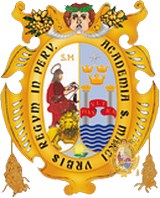 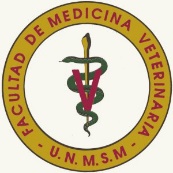 Universidad del Perú, DECANA DE AMERICAFacultad de Medicina VeterinariaPROYECTO DE TESIS DE PREGRADO Miembros del equipo de investigaciónNombres y apellidos del tesista y director de tesis. TítuloConciso, debe señalar la naturaleza y el alcance de la investigación.CódigoAsignado por la EP/UPG de  de Medicina Veterinaria. No llenar.Área de investigación Señalar el Programa y Línea de Investigación a la que pertenece el proyecto (Anexo 1).ResumenDe  400 palabras.  Caracterizar muy brevemente  del estudio, los objetivos, la metodología propuesta y los resultados e impacto esperados.  Colocar los descriptores o palabras clave con los que se pueda identificar o asociar el proyecto (ver http://decs.bvs.br/ y http:/MeSH. PubMed).Planteamiento del problemaCaracterizar el problema central procurando especificar su incidencia espacial y temporal y sus consecuencias cualitativas y cuantitativas.  Dependiendo de la naturaleza de la investigación, invocar relaciones causa-efecto.  Especular sobre la contribución de los resultados esperados hacia la solución de problema caracterizado.AntecedentesDescribir antecedentes de investigación análogos o similares bajo el mismo enfoque, enfatizando puntos contenciosos o brechas de información que el proyecto propuesto pretende resolver.HipótesisPlantee las preguntas de investigación relacionadas a la solución del problema descrito o formule las hipótesis de investigación.  Una hipótesis es una suposición o conjetura razonable, fundamentada en los antecedentes y en el contexto teórico y con un componente de predicción susceptible de ser corroborado mediante la observación sistemática.ObjetivosObjetivo general: Esencialmente es la oferta del proyecto para la solución al problema caracterizado.  Alternativamente y dependiendo de la naturaleza de la investigación puede ser la predicción generada por la hipótesis y que será o no corroborada.Objetivos específicos: Son esencialmente los medios alcanzables y que contribuirán al objetivo general.  Materiales y métodos 10.1. Lugar de ejecución y periodo de duración: Indicar claramente el lugar y el tiempo de la experiencia.10.2. Descripción del material experimental: Señalar el origen y características del material experimental. Así, de tratarse de animales indicar: raza, sexo, edad, sistema de crianza entre otros.10.3. Diseño experimental u observacional. Describir adecuadamente los tratamientos (si existieran) y las variables de respuesta. Señalar las consideraciones sobre el tamaño de la muestra, el poder de la prueba y el nivel de significación.10.4. Análisis de la información: Dependiendo de la naturaleza de la investigación, especificar las técnicas estadísticas propuestas en el procesamiento de los datos, así como los paquetes estadísticos a usarse.  Sea cual fuere la naturaleza de la investigación, los métodos de colección y análisis de datos deben ser concurrentes con las hipótesis y los objetivos de la propuesta.10.5. Consideraciones éticas: La propuesta debe contemplar las normas éticas para la investigación señaladas por el Comité de Ética y Bienestar Animal (CEBA) de Literatura CitadaIncluya las referencias bibliográficas completas de la literatura referida, especialmente en los ítems 6, 7, 8 y 10.  Use las normas editoriales vigentes de  Impacto potencial de los resultados de investigaciónDescriba la conexión lógica entre el logro de los objetivos del proyecto y la solución parcial (total), en el mediano o largo plazo, del problema planteado.  Estrategia operativa (optativo) y cronograma de actividadesDe acuerdo a la naturaleza del proyecto identifique los pasos a seguir para el logro de los objetivos. Estas deben ser descritas en un diagrama de Gantt bajo la forma de actividades mensualizadas.PresupuestoCuantifique el requerimiento financiero total por partidas de las diferentes actividades del proyecto.  Utilice las diferentes partidas para bienes y servicios aprobadas por la institución.Consideraciones finalesLa prosa del proyecto debe tener la suficiente fuerza persuasiva y mostrar la capacidad de síntesis de los proponentes del proyecto. No hay límite de páginas.ANEXO 1PROGRAMAS Y LÍNEAS DE INVESTIGACIÓN DE LA FACULTAD DE MEDICINA VETERINARIAOTROS: CONCYTEC-OCDEhttps://concytec-pe.github.io/vocabularios/ocde_ford.htmlMiembros del equipo de investigación:                              ________________________________                      Director de tesis________________________________                       TesistaMiembros del equipo de investigación:                              ________________________________                      Director de tesis________________________________                       Tesista2. Título:3. Código:4. Área de investigación: ANEXO 14. Área de investigación: ANEXO 15. Resumen:5. Resumen:6. Planteamiento del problema:6. Planteamiento del problema:7. Antecedentes:7. Antecedentes:8.  Hipótesis:8.  Hipótesis:9.  Objetivos:9.  Objetivos:   9.1. Objetivo general:   9.1. Objetivo general:   9.2. Objetivos específicos:   9.2. Objetivos específicos:10. Materiales y métodos:10. Materiales y métodos:   10.1. Lugar de ejecución y periodo de duración:   10.1. Lugar de ejecución y periodo de duración:   10.2. Descripción del material experimental:   10.2. Descripción del material experimental:   10.3. Diseño experimental u observacional   10.3. Diseño experimental u observacional   10.4. Análisis de la información:   10.4. Análisis de la información:   10.5. Consideraciones éticas   10.5. Consideraciones éticas 11. Literatura citada: 11. Literatura citada: 12. Impacto potencial de los resultados de la investigación: 12. Impacto potencial de los resultados de la investigación: 13. Estrategia operativa (optativo) y cronograma de ejecución de actividades: 13. Estrategia operativa (optativo) y cronograma de ejecución de actividades:  14. Presupuesto:  14. Presupuesto:GUÍA PARA  PROYECTOÁrea de investigación Área de investigación Línea de investigaciónB.4.1MEDICINA Y SALUD ANIMALB.4.1.1. Anatomía animal y fauna silvestre B.4.1MEDICINA Y SALUD ANIMALB.4.1.2. Farmacología y toxicología veterinaria B.4.1MEDICINA Y SALUD ANIMALB.4.1.3. Fisiología AnimalB.4.1MEDICINA Y SALUD ANIMALB.4.1.4. Histología, embriología, Ictiopatología y patología veterinariaB.4.1MEDICINA Y SALUD ANIMALB.4.1.5. Microbiología y Parasitología Veterinaria B.4.1MEDICINA Y SALUD ANIMALB.4.1.6. Patología aviarB.4.1MEDICINA Y SALUD ANIMALB.4.1.7. Medicina y animales mayores B.4.1MEDICINA Y SALUD ANIMALB.4.1.8. Medicina y animales menores B.4.1MEDICINA Y SALUD ANIMALB.4.1.9. Patología Clínica y Biología Molecular B.4.2PRODUCCION Y ECONOMIA PECUARIAB.4.2.1. Producción avícola y especies menores B.4.2PRODUCCION Y ECONOMIA PECUARIAB.4.2.2.  Zootecnia y producción agropecuariaB.4.2PRODUCCION Y ECONOMIA PECUARIAB.4.2.3.  Reproducción animal B.4.2PRODUCCION Y ECONOMIA PECUARIAB.4.2.4.  Bioquímica, nutrición y alimentación animal B.4.3SALUD PUBLICA Y SALUD AMBIENTALB.4.3.1. Gestión de calidad B.4.3SALUD PUBLICA Y SALUD AMBIENTALB.4.3.2. Inocuidad de los alimentos de origen animal B.4.4SALUD PUBLICA VETERINARIAB.4.4.1. Medicina Veterinaria preventivaB.4.4SALUD PUBLICA VETERINARIAB.4.4.2. Tratamiento de Enfermedades Veterinarias B.4.5PRODUCCION Y CUIDADO DE ECOSISTEMASB.4.5.1. Producción pecuaria de la costa B.4.5PRODUCCION Y CUIDADO DE ECOSISTEMASB.4.5.2. Producción pecuaria interandinaB.4.5PRODUCCION Y CUIDADO DE ECOSISTEMASB.4.5.3. Producción pecuaria altoandinaB.4.5PRODUCCION Y CUIDADO DE ECOSISTEMASB.4.5.4. Producción pecuaria y acuícola del trópico B.4.5PRODUCCION Y CUIDADO DE ECOSISTEMASB.4.5.5. Manejo de Fauna Amazónica 